ВИКТОРИНА ПО РУССКОМУ ЯЗЫКУЦель: выявление профессиональных интересов и развитие творческого потенциала старшеклассников на основе учебных материалов (образовательных ресурсов) по специальности «Почтовая связь».Разработчик:		преподаватель КГБ ПОУ ККТиС Н.Н. Коровенко 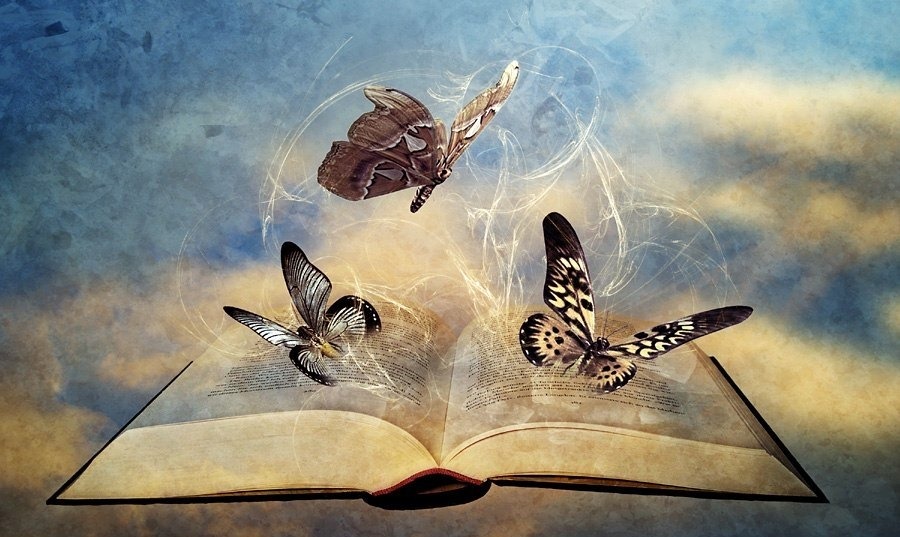 Простирайтесь в обогащении разума и в украшении российского слова.                                      М.В.Ломоносов Красивый и правильный русский язык стал сегодня большой редкостью. Неверно поставленные ударения, неоправданно частое употребление иностранных терминов, стилистическая безграмотность ряда рекламных фраз, а иногда и вовсе нецензурная лексика в устах некоторых публичных персон - вот далеко не полный перечень мотивов, заставляющих бить тревогу истинных ценителей русского языка. 1. За каждый правильный ответ – 1 балл.2. За каждый правильный ответ – 1 балл. Оценка – 3 балла3. За правильный ответ – 1,5 балла.4. За каждый правильный ответ – 1 балл.5. За каждый правильный ответ – 1 балл.6. За каждый правильно подобранный пример  – 1 балл, за объяснение – 2 балла.7. За правильный ответ – 2 балла.8. За каждый термин 2 балла, в сумме - не более 8 баллов.За указание отличающегося по значению термина с обоснованием - 2 балла. Итого: максимум - 10 баллов.9. За правильный ответ – 3 балла.10. 0,5 балла – за правильно определенное значение и 0,5 балла за правильно установленное соотношение со словами русского языка, то есть за правильное обоснование.Итого: максимум - 10 баллов.11.12. За правильный перевод – 4 балла, правильное определение значения – 3 баллаЗаданиеОтветВыпишите из текста слова, в которых есть звук [й`], но нет буквы й. Затранскрибируйте их. Тихая моя родина! Ива, река, соловьи…                                                  (Н.М.Рубцов)ЗаданиеОтветК какой части речи относится слово «грустно» в приведенных примерах?1) Мать грустно смотрела на детей. 2) Ожидание было грустно. 3) Мне грустно.ЗаданиеОтветПодберите прилагательные-определения к существительным, учитывая родовую принадлежность указанных существительных.  Какаду, какао, кофе, мозоль, рояль, бандероль, каноэ, шимпанзе, рантье, тюль, бюллетень.ЗаданиеОтветПроизнесите звуки, из которых состоят данные слова, в обратном порядке и запишите  получившиеся слова. Мог, шрам, рай, ель, ложь, краб, лён, толь, ешь, раб, лоб, кротЗаданиеОтветСоберите предложения из рассыпанных слов. Если составите правильно, то прочитаете строки из произведений Пушкина А. С., Есенина С.А., Фета А.А.,  а также известные вам пословицы и поговорки.1. Берёза, под, снегом, серебром, моим, белая, принакрылась, окном, точно.2.  Рождает, позы, ленность, ленность, мысли.3. Как, я, явилась, чистой, помню, передо, гений, виденье, чудное, как, красоты, мгновенье, мной, ты, мимолётное. 4. Ждёшь, одна, голубка, давно, сосновых, меня, подруга, моих, глуши, дней, моя, давно, суровых, лесов, в, дряхлая, ты. 5. Пирог, за, держи, грибами, с, язык, ешь, зубами.6. За, не, бьют, съел, что, то, волка, что, а, то, овцу, сер, за.7. Тебе, приветом, рассказать, что, я, пришёл, солнце, к, встало, с…ЗаданиеОтветРусская орфография позволяет оба следующих написания: «вничью» и «в ничью». Почему? Дайте объяснение, приведите примеры употребления.ЗаданиеОтветОтгадайте, что это: Это можно сохранить и иметь, но этим нельзя обладать. Это можно отдать, но нельзя взять. С этим можно выйти, но нельзя войти. Что это:а) авторитетб) вещь в) любовь г) честь д) яблоко?ЗаданиеОтветРасшифруйте анаграммы лингвистических терминов: ясгениемчразмахининатом класикеУкажите термин, который по своему значению выбивается из ряда. Обоснуйте свой ответ.ЗаданиеОтветВ «Стихах к Блоку» М.Цветаева писала:Имя твоё – птица в руке,Имя твоё - льдинка на языке.Одно-единственное движенье губ.Имя твоё – пять букв.Почему М.Цветаева говорит о 5 буквах имени поэта?ЗаданиеОтветВ левой колонке приведены слова чешского языка, а в правой  - их значения в произвольном порядке. Учитывая родственные связи чешского и русского языков, приведите в соответствие слова и их значения; обоснуйте свой ответ.(Справка: в чешском языке сочетание букв ch обозначает звук, похожий на русский звук [х], буква h – такой же звук, как в словах ого, ага; буква y обозначает звук, похожий на русский [ы],  č - звук, похожий на русский [ч]).Слова чешского языкаЗначения этих словbylinař, helm, drobeček, dudak, duty, hlad, hněv, hnus, hrad, chmura, chudačekголод, замок, облако, пустой, крошка, отвращение, каска, бедняк, злость, торговец лечебными корнями и травами (травник), волынщикЗаданиеОтветУкажите русский эквивалент к иноязычным словам: дебаты, интуиция, изолировать, метаморфоза, приз, тотальный, социальный, превалировать.За каждый правильный ответ – 1 балл. Оценка – 8 баллов.ЗаданиеОтветВ  середине Х1Х века в России было сильным движение ревнителей чистоты русского языка – пуристов, которые провозглашали идею очищения отечественного языка от иноязычных заимствований и предлагали заменять в речи иностранные слова исконно русскими соответствиями. Их противники придумали анекдот, где ярким примером замены иноязычных слов может служить фраза:Грядет хорошилище по гульбищу из ристалища на позорище в мокроступах.Определите значение этой фразы, дайте ее  «перевод».